O/o the Telecom.  District  Manager, Doorsanchar  Bhawan,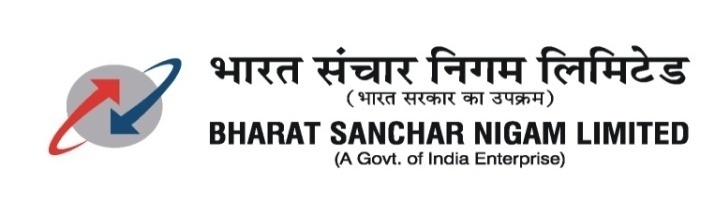 Bolangir  - 767001.	Tel – (+91) 6652 - 234001, 234500 (F)	Lr.No:W-44/2013-14/57  	            	            Dated at Bolangir the 26th November 2013NOTICE INVITING TENDERSealed (Packing PVC tape / sealing wax) tenders are invited from bonafide and experienced firms/contractors for repairing of SMPS Modules and Control Units of Power Plant / Inverters/EPBT in Bolangir Telecom District. Tender paper for the above work can be obtained from SDE (NW, Plg-CFA) O/o T.D.M., Bolangir on payment of Rs 525/- in terms of Cash or DD in favour of AO (Cash) BSNL, O/o T.D.M., Bolangir.The detail terms and conditions, EMD particulars etc. are available in the tender document. Tenders without EMD will be rejected. The T.D.M., Bolangir reserves the right to reject any or all tenders without assigning any reason thereof. The sealed tenders can be dropped in the tender box available in the chamber of AGM (CM), 1st Floor, Door Sanchar Bhawan, O/o T.D.M., Bolangir.NB: The tender form can also be downloaded from the web site www.orissa.bsnl.co.in and can be submitted in the prescribed form by enclosing a separate demand draft of Rs 525/- in favour of AO (Cash), BSNL, O/o TDM, BOLANGIR payable at any nationalized Bank at Bolangir..   Telecom District ManagerBolangirCost of bid document (inRs)Estimatedcost of tender(in Rs)EMD(in Rs)Date and Time ofDate and Time ofDate and Time ofCost of bid document (inRs)Estimatedcost of tender(in Rs)EMD(in Rs)Issue of tender  paperReceipt of Tender paperOpening of qualifying Bid 525/- including Vat 5%4,00,000/-10,000/-From 10:00  Hrs to 13:00 Hrs in all working days dt.26-11-13 to dt.16-12-13Up to 13:00  Hrs on dt.17-12-13At 16:00 Hrs on dt.17-12-13